分 类 号：××××                                          学校代码：1 0 0 6 2密    级：                                                 学    号：××××××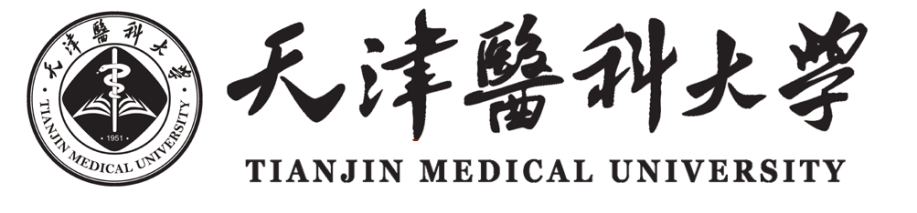 　　博　士 学 位 论 文（专 业 学 位）     DOCTORAL DISSERTATION        论文题目：××××××××××××××××          T I T L E    ×××××××××××××××××××专业学位名称：×××××专业学位领域：×××××                                         ×××论 文 作 者 ：×××导       师 ：×××                        天 津 医 科 大 学 研 究 生 院                            ××××年××月分 类 号：××××                                          学校代码：1 0 0 6 2密    级：                                                 学    号：××××××　　博　士 学 位 论 文（专 业 学 位）     DOCTORAL DISSERTATION        论文题目：××××××××××××××××××          T I T L E    ×××××××××××××××××××                         专业学位名称：×××××专业学位领域：×××××                                         ×××论 文 作 者 ：×××导       师 ：×××                         导师组成员  ：                        天 津 医 科 大 学 研 究 生 院                               ××××年××月学位论文原创性声明本人郑重声明：所呈交的论文是我个人在导师指导下独立进行研究工作取得的研究成果。除了文中特别加以标注引用的内容和致谢的地方外，论文中不包含任何其他个人或集体已经发表或撰写过的研究成果，与我一同工作的同志对本研究所做的任何贡献均已在论文中作了明确的说明并表示了谢意。学位论文作者签名：   ××××    日期： ×年×月×日学位论文版权使用授权书本学位论文作者完全了解天津医科大学有关保留、使用学位论文的规定，即：学校有权将学位论文的全部或部分内容编入有关数据库进行检索，并采用影印、缩印或扫描等复制手段保存、汇编以供查阅和借阅。同意学校向国家有关部门或机构送交论文，并编入有关数据库。                不公开    ，在         年解密后适用本授权书。本论文属于                公开    。   （请在相对应的方框内打“√” ）学位论文作者签名：	××××  日期：  ×年×月×日  导 师 签 名：	  ××××  日期：  ×年×月×日中文摘要关键词：××× ××× ××× ××× ××× ×××AbstractKeywords：×××  ×××× ×××× ×××× ××××目录中文摘要……………………………………………………………………………ⅠAbstract ……………………………………………………………………………Ⅱ缩略语/符号说明 …………………………………………………………………Ⅴ前言…………………………………………………………………………………1  研究现状、成果…………………………………………………………………× 研究目的、方法…………………………………………………………………×一、××××  ……………………………………………………………………×1.1对象和方法 …………………………………………………………………×  ××××  ………………………………………………………………×  ××××  ………………………………………………………………×××××  ………………………………………………………………×……（可根据需要增减）……………………………………………………×1.2结果 …………………………………………………………………………×  ××××  ………………………………………………………………×  ××××  ………………………………………………………………×  ××××  ………………………………………………………………×……（可根据需要增减）……………………………………………………×1.3讨论 …………………………………………………………………………×  ××××  ………………………………………………………………×  ××××  ………………………………………………………………×  ××××  ………………………………………………………………×  ……（可根据需要增减）……………………………………………………×1.4小结 …………………………………………………………………………×二、××××…（可根据需要，按照以上格式延伸层次标题）………………×全文结论……………………………………………………………………………×论文创新点…………………………………………………………………………×参考文献……………………………………………………………………………×附录…………………………………………………………………………………×综述…………………………………………………………………………………×××××…………………………………………………………………………×综述参考文献……………………………………………………………………×致谢…………………………………………………………………………………×个人简历……………………………………………………………………………×缩略语/符号说明前言 研究现状、成果研究目的、方法一、××××××××××××（正文）1.1对象和方法××××××××××××……1.2结果××××××××××××……1.3讨论××××××××××××……1.4小结二、××××××××××××（正文）2.1对象和方法××××××××××××……2.2结果××××××××××××……2.3讨论××××××××××××……2.4小结                      全文结论1、××××××2、××××××3、××××××论文创新点1、××××××2、××××××3、××××××参考文献附录综述××××××（题目）综述应针对学位论文的研究内容撰写。综述参考文献致谢个人简历姓名：姓名：性别：出生年月：xxxx年x月出生年月：xxxx年x月出生年月：xxxx年x月籍贯：主要学习和工作经历：（从本科开始）主要学习和工作经历：（从本科开始）主要学习和工作经历：（从本科开始）主要学习和工作经历：（从本科开始）xxxx年x月-xxxx年x月 xxxx年x月-xxxx年x月 xxxx年x月-xxxx年x月 xx大学xx系/专业，获xx学学士学位xx大学xx系/专业，获xx学学士学位xx大学xx系/专业，获xx学学士学位在学期间学术成果情况：在学期间学术成果情况：在学期间学术成果情况：在学期间学术成果情况：在学期间学术成果情况：在学期间学术成果情况：[1][1][1][1][1][1][2][2][2][2][2][2]在学期间参加科研情况：在学期间参加科研情况：在学期间参加科研情况：在学期间参加科研情况：在学期间参加科研情况：在学期间参加科研情况：年度，项目名称，项目编号，来源，经费，第几完成人/第几承担人……年度，项目名称，项目编号，来源，经费，第几完成人/第几承担人……年度，项目名称，项目编号，来源，经费，第几完成人/第几承担人……年度，项目名称，项目编号，来源，经费，第几完成人/第几承担人……年度，项目名称，项目编号，来源，经费，第几完成人/第几承担人……年度，项目名称，项目编号，来源，经费，第几完成人/第几承担人……[例]1、2006-2009，××××××××的研究，编号123456，国家自然科学基金，10万，第三承担人[例]1、2006-2009，××××××××的研究，编号123456，国家自然科学基金，10万，第三承担人[例]1、2006-2009，××××××××的研究，编号123456，国家自然科学基金，10万，第三承担人[例]1、2006-2009，××××××××的研究，编号123456，国家自然科学基金，10万，第三承担人[例]1、2006-2009，××××××××的研究，编号123456，国家自然科学基金，10万，第三承担人[例]1、2006-2009，××××××××的研究，编号123456，国家自然科学基金，10万，第三承担人